PERAN NILAI – NILAI LUHUR KEBANGSAAN DALAM MENANGKAL PAHAM RADIKALISME DIKALANGAN PELAJAR DI KOTA TANGERANGTAHUN 2016Oleh Muhamad Qustulani & Muhamad Sartibi Abstrak	Tujuan penelitian ini adalah untuk mengetahui : 1) Bagaimana pandangan Pelajar di kota Tangerang terhadap Nilai – Nilai Luhur Kebangsaan, 2) Bagaimana pandangan Pelajar di kota Tangerang terhadap Paham Radikalisme, 3) Bagaimana peran Nilai – Nilai Luhur Kebangsaan dalam menangkal Paham Radikalisme di kalangan Pelajar kota Tangerang.	Populasi dalam penelitian ini adalah para pelajar tingkat SLTA yaitu tingkat Sekolah Menengah Atas (SMA) sebanyak 82 Sekolah, Sekolah Menengah Kejuruan (SMK) sebanyak 93 Sekolah dan Madrasah Aliyah (MA) sebanyak 18 Madrasah di wilayah kota Tangerang. Adapun jumlah populasi pelajar SLTA di kota Tangerang sebanyak 47.471 orang yang terdiri dari 19.105 orang tingkat SMA, 26.375 orang tingkat SMK dan 1.991 orang untuk tingkat MA. Penentuan jumlah Sampel menggunakan Rumus Slovin dengan batas toleransi kesalahan sebesar 8% dan penarikan sampel menggunakan teknik Proportional Stratified Random Sampling di mana jumlah sampel ditarik sesuai dengan proporsi dalam populasinya didapatkan sebanyak 155 responden (62 responden dari pelajar SMA, 86 responden dari pelajar SMK dan 7 responden dari pelajar MA).	Teknik pengambilan data dengan menggunakan Teknik Survei  yaitu peneliti mendatangi tempat yang akan diteliti guna mengadakan penyelidikan untuk memperoleh fakta-fakta dari gejala-gejala yang ada dan mencari kekurangan-kekurangan secara actual. Dan Teknik Kuesioner adalah seperangkat pertanyaan yang disusun secara logis, sistematis, dan objektif untuk menerangkan variabel yang diteliti. Peneliti akan meminta responden untuk menjawab butir-butir pertanyaan yang ada dalam angket/kuesioner yang diberikan oleh peneliti. Jawaban responden tersebut kemudian diberi skor sesuai dengan ketentuan penskoran yang ada pada angket.	Teknik pengolahan data dengan menggunakan Teknik Statistik Deskriptif dengan menggunakan Program SPSS 21. Angka – angka stattistik yang didapatkan kemudian di deskripsikan.	Hasil penelitian ini sebagai berikut : 1) Skor pandangan pelajar di kota Tangerang terhadap nilai – nilai luhur kebangsaan (Variabel X) yang diperoleh dari para responden mempunyai rata-rata 55,30 dengan simpangan baku 13,09, median sebesar 59, skor minimum 16 dan skor maksimum 70. Banyaknya butir pertanyaan yang valid dalam instrumen Nilai – Nilai Kebangsaan  adalah 14  butir dengan skor maksimum tiap butir pertanyaan adalah 5, maka skor rata-rata tiap pertanyaan adalah 3,95 (55,30/14)  atau 79% (55,30/70*100%),  hal ini menunjukkan bahwa rata-rata skor pandangan pelajar di kota Tangerang terhadap nilai – nilai luhur kebangsaan (Variabel X) cukup tinggi., 2) Skor pandangan pelajar di kota Tangerang terhadap paham Radikalsime (Variabel Y) yang diperoleh dari para responden mempunyai rata-rata 26,04 dengan simpangan baku 7,57. median sebesar 28,00, skor minimum 7,00 dan skor maksimum 35,00. Banyaknya butir pertanyaan yang valid dalam instrumen Paham Radikalisme  adalah 7 butir dengan skor maksimum tiap butir pertanyaan adalah 5, maka skor rata-rata tiap pertanyaan adalah 3,72 (26,04/7)  atau 74% (26,04/35*100%),  hal ini menunjukkan bahwa rata-rata skor pandangan pelajar di kota Tangerang terhadap paham Radikalsime (Varibel Y) cukup tinggi., 3) Koefisien determinasinya sebesar 0,975 menunjukkan bahwa besarnya kontribusi Pengaruh Nilai – Nilai Kebangsaan (Variable X)  dalam menangkal Paham Radikalisme (Variabel Y) adalah sebesar 97,50%, sisanya 2,5% karena pengaruh faktor lain. Persamaan garis regresi yang merepresentasikan pengaruh variabel X terdahap variabel Y, yaitu    =  -5,562 + 0,571 X. Ini artinya setiap kenaikan atau penurunan sebesar 0,571 Nilai – Nilai kebangsaan akan berpengaruh terhadap kenaikan atau penurunan Paham Radikalisme sebesar 0,571.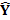 Latar Belakang Pelajar merupakan kalangan yang paling rentan untuk dijadikan pengikut ajaran sesat dan paham radikal. Karena di usia ini, jiwanya masih labil, sehingga mudah terpengaruh. Terlebih saat ini muncul sejumlah organisasi radikal dan dinyatakan menyimpang. Indikasi gerakan radikalisme yang bersifat negatif berupa aksi terorisme sehingga perlu ditangkal sejak usia sekolah. Pasalnya, remaja usia sekolah menengah atas (SMA) dan anak-anak kuliahan semester awal dinilai paling sering ditarget menjadi anggota baru jaringan terorisme di Indonesia.
Saat ini banyak kasus terorisme yang melibatkan anak sekolah SMA. Mereka sengaja direkrut untuk menyiapkan generasi selanjutnya bagi kepentingan terorisme dan radikalisme. Untuk itu siswa perlu tahu juga bahaya dari gerakan radikal dan teroris ini, kalangan pelajar dan remaja ini dianggap paling mudah didoktrin untuk memasukkan paham radikalisme dan terorisme. Kebanyakan di antara mereka belum mengerti dan belum memiliki pegangan hidup mendasar yang membuat mereka mudah untuk dimasuki pemahaman yang ekstrem dan negatif tersebut. dari sisi psikologis, remaja yang kebanyakan adalah pelajar tingkat SMA belum memiliki jati diri yang pasti dan mudah dipengaruhi pemikiran baru. Masa seperti inilah yang perlu ditekankan bahwa ada beberapa pemahaman yang tidak baik untuk mereka yang pada gilirannya berdampak negatif jika dipahami sekilas.
Psikologis anak-anak remaja ini mudah berubah dan tidak pasti. Makanya, mereka kerap dijadikan target perekrutan. Memberikan pemahaman sekaligus mengajak mereka untuk menghindari dampak negatif terorisme itu penting di usia anak-anak remaja dan pelajar ini. Untuk itu Pancasila harus eksis kembali, dimana terminologi kandungannya harus muncul lagi dalam keluarga dan sekolah. Dengan memberikan pemahaman dan pengetahuan tentang nasionalisme dalam keluarga, diharapkan perlahan-lahan bisa mencegah tumbuhnya radikalisme, Artinya, problem yang muncul terkait persoalan radikalisme harus benar-benar dicermati dan diresapi bersama. Harus ada konsep atau gagasan baru dalam membudayakan dan membumikan Pancasila. Langkah ini penting karena selama ini proses pembudayaan masih terkesan kaku yakni dilakukan hanya untuk kepentingan negara, khususnya aparat pemerintah, tetapi tidak memberi ruang publik untuk melakukan interpretasi dan melahirkan ide-ide yang kreatif, sehingga berdampak pada bagaimana nilai-nilai Pancasila itu akan diinternalisasikan.Isu radikalisme ideologi pada generasi muda sudah menjadi perhatian khusus Sekolah Tinggi Ilmu Syariah Nahdlatul Ulama (STISNU) Nusantara Tangerang. STISNU akan meluncurkan program kegiatan seminar ahlussunnah waljamaah (Aswaja) yang dibingkai dalam bentuk penelitian, pengabdian dan penyuluhan untuk siswa – siswi SMA dan Madrasah Aliyah (MA). Kegiatan itu dibagi dalam tiga indikator, yaitu pentingnya Pancasila dan NKRI, Syariat Islam dan Keindonesiaan, serta wawasan keaswajaan,” Membentengi generasi muda (yang baru lulus) dari bahaya radikalisme adalah bukti pengabdian STISNU terhadap NU, berkhidmat untuk umat dan berbakti pada negeri. Kita berharap, generasi bangsa ke depannya, khususnya generasi muda tidak ada yang mengikuti organisasi radikal atas nama agama.Berdasarkan uraian diatas Lembaga Penelitian dan Pengabdian Masyarakat (LPPM) STISNU Nusantara Tangerang melakukan penelitian yang diberi judul “ Peran Nilai – Nilai Luhur Kebangsaan dalam mengangkal Paham Radikalisme di kalangan Pelajar di Kota Tangerang”.Rumusan Masalah	Berdasarkan latar belakang di atas, maka masalah yang akan diteliti dirumuskan sebagai berikut :Bagaimana pandangan pelajar di kota Tangerang terhadap nilai – nilai luhur kebangsaan ?Bagaimana pandangan pelajar di kota Tangerang terhadap paham radikalisme ? Bagaimana peran nilai – nilai luhur kebangsaan dalam menangkal paham radikalisme di kalangan pelajar kota Tangerang ?Tujuan Penelitian	Adapun tujuan yang hendak dicapai dalam penelitian ini adalah :Untuk mengetahui bagaimana pandangan pelajar di kota Tangerang terhadap nilai – nilai luhur kebangsaan ?Untuk mengetahui bagaimana pandangan pelajar di kota Tangerang terhadap paham radikalisme ? Untuk mengetahui bagaimana peran nilai – nilai luhur kebangsaan dalam menangkal paham radikalisme di kalangan pelajar kota Tangerang ?Hipotesis Penelitian Adapun Hipotsesis dalam penelitian ini adalah :Pelajar di kota Tangerang mempunyai pandangan positif terhadap nilai-nilai luhur kebangsaan ?Pelajar di kota Tangerang mempunyai pandangan positif terhadap paham radikalisme ?Nilai-nilai luhur kebangsaan dapat menangkal paham radikalisme di kalangan pelajar kota Tangerang ?Manfaat Penelitian Secara teoritis, hasil penelitian ini diharapkan dapat menjadi referensi dalam penelitian selanjutnya. Secara praktis, hasil penelitian ini diharapkan dapat berguna sebagai bahan masukan pihak – pihak terkait.Tinjauan TeoriNilai – Nilai luhur KebangsaanNilai - nilai Pancasila dari segi implementasi terdiri atas nilai dasar, nilai instrumental, dan nilai praksis. Nilai dasar terdiri atas nilai Ketuhanan Yang Maha Esa, nilai Kemanusiaan yang adil dan beradab, nilai Persatuan Indonesia, nilai Kerakyatan yang dipimpin oleh hikmat kebijaksanaan dalam permusyawaratan/perwakilan, dan nilai Keadilan sosial bagi seluruh rakyat Indonesia. Nilai dasar ini terdapat pada Pembukaan UUD NRI Tahun 1945, dan Penjelasan UUD NRI Tahun 1945 mengamanatkan bahwa nilai dasar tersebut harus dijabarkan konkret  dalam Batang Tubuh UUD NRI Tahun 1945, bahkan pada semua peraturan perundangundangan pelaksanaannya. Pancasila sebagaimana kita yakini merupakan jiwa, kepribadian dan pandangan hidup bangsa Indonesia. Disamping itu juga telah dibuktikan dengan kenyataan sejarah bahawa Pancasila merupakan sumber kekuatan bagi perjuangan karena menjadikan bangsa Indonesia bersatu.Pancasila dijadikan ideologi dikerenakan, Pancasila memiliki nilai-nilai falsafah mendasar dan rasional. Pancasila telah teruji kokoh dan kuat sebagai dasar dalam mengatur kehidupan bernegara. Selain itu, Pancasila juga merupakan wujud dari konsensus nasional karena negara bangsa Indonesia ini adalah sebuah desain negara moderen yang disepakati oleh para pendiri negara Republik Indonesia kemudian nilai kandungan Pancasila dilestarikan dari generasi ke generasi. Pancasila pertama kali dikumandangkan oleh Soekarno pada saat berlangsungnya sidang Badan Penyelidik Usaha Persiapan Kemerdekaan Republik Indonesia (BPUPKI).Upaya menjaga nilai – nilai luhur pancasilaNilai – nilai yang terkandung dalam pancasila merupakan suatu cerminan dari kehidupan masyarakat indonesia. Dan secara tetap telah menjadi bagian yang tak terpisahkan dari kehidupan bangsa indonesia. Untuk itu kita sebagai generasi penerus bangsa harus mampu menjaga nilai – nilai tersebut. Untuk dapat hal tersebut maka perlu adanya berbagai upaya yang didukung oleh seluruh masyarakat Indonesia. Upaya – upaya tersebut antara lain, ideologi secara praktis diartikan sebagai sistem dasar seseorang tentang nilai – nilai dan tujuan – tujuan serta sarana – sarana pokok untuk mencapainya. Jika diterapkan oleh negara, maka ideologi diartikan sebagai kesatuan gagasan – gagasan dasar yang disusun secara sistematis dan dianggap menyeluruh tentang manusia dan kehidupannya, baik sebagai individu, sosial, maupun kehidupan bernegara.Penerapan nilai luhur pancasila pada kaum mudaPenerapan pada sila pertama	Pada sila yang pertama ini merupakan nilai – nilai yang menerapkan tentang hubungan kita dengan Tuhan.. Salah satu contoh penerapan yang paling sederhana adalah menajaga hubungan erat dengan sesama mahkluk hidup, menghormati bagi yang beragama lain, Kemudian dengan kita beribadah kepada Allah SWT (yang beragama Islam), seperti sholat wajib sebanyak 5 waktu selalu dilaksanakan, mengaji, dzikir, sholawat, dll. Itu sudah merupakan penerapan dalam nilai – nilai penerapan pancasila pada sila pertama.Penerapan pada sila kedua	Pada sila kedua ini yang berbunyi kemanusiaan yang adil dan beradab. Penerapan pada sila ini erat kaitannya dengan kehidupan sosial yang ada dilingkungan kita. Pada intinya dalam sila ke-2 ini nilai – nilai yang terkandung didalamnya keadilan dan kemanusiaan.Cara penerapan sila ini untuk pemuda adalah menolong teman yang sedang kesusahan, hal ini telah mencakup pada cinta sesama manusia. Kemudian mengungkapkan kebenaran demi keadilan itu salah satu hal yang sulit dilakukan oleh kalangan remaja.Penerapan pada sila ketiga	Penerapan dalam sila ketiga mungkin mudah dilakukan oleh kalangan remaja, meskipun sudah menerapkannya namun penerapannya banyak yang salah bahkan lari ke hal yang negatif. Contoh penerapannya yaitu dalam sebuah kelompok atau organisasi. Kekompakan merupakan hal yang terpenting dalam kelompok, karena kekompakan dalam kelompok bisa menyatukan anggota kelompok. Mementingkan kepentingan kelompok dari pada kepentingan diri sendiri, mungkin ini yang sulit diterapkan pada suatu kelompok.Penerapan pada sila keempat	Pada sila keempat diperlukan sikap yang lebih dewasa untuk penerapannya, karena berhubungan dengan musyawarah atau salah satu cara yang ditempuh untuk memecahkan suatu masalah. Musyawarah umumnya dilakukan ketika hendak mengadakan kegiatan atau ketika kita menemukan masalah. Musyawarah ini merupakan salah satu cara penerapan nilai – nilai pancasila pada sila keempat.Penerapan pada sila kelima	Pada sila kelima ini erat hubungannya dengan hak dan kewajiban kita sebagai makhluk sosial. Contoh penerapannya pada remaja misalya seperti bersikap adil terhadap teman, menghormati hak – hak orang lain, dan menolong sesama.Aswaja sebagai Manhajul fikr dan Transformasi sosialSebagai upaya ‘kontektualisasi’ dan aktualisasi aswaja tersebut, maka diperlukan pemahaman metodologis dalam menyentuh dan mencoba mengambil atau menempatkan Aswaja sebagai ‘sudut pandang/perspektif’ dalam rangka membaca realiatas Ketuhanan, realitas manusia dan kemanusiaan serta realitas alam semesta. Namun tidak hanya berhenti sampai disitu , Aswaja sebagai Manhajul Fikri harus bisa menjadi ’busur’ yang bisa menjawab berbagai macam realitas tersebut sebagai upaya mengkontekstualisasikan  ajaran Islam sehingga benar-benar bisa membawa Islam sebagai rohmatan Lil Alamin, dengan tetap memegang empat prinsip dasar  Aswaja , yaitu  : Tawasuth . Moderat, penengah . Selalu tampil dalam upaya untuk menjawab tantangan umat dan sebagai bentuk semangat ukhuwah sebagai prinsip utama dalam memanivestasikan paham Aswaja.TawazunPenyeimbang. Sebuah prinsip istiqomah dalam membawa nilai-nilai aswaja tanpa intervensi dari kekuatan manapun, dan sebuah pola pikir yang selalu berusaha untuk menuju ke titik pusat ideal (keseimbangan).TasamuhToleransi, sebuah prinsip yang fleksibelitas dalam menerima perbedaan, dengan membangun sikap keterbukaan dan toleransi. Hal ini lebih diilhami dengan makna “lakum dinukum waliyadin” dan “walana a’maluna walakum a’maluku”, sehingga metode berfikir ala aswaja adalah membebaskan, dan melepaskan dari sifat egoistik dan sentimentil pribadi ataupun bersama.Al i’tidalKeadilan, adalah konsep tentang adanya proporsionalitas yang telah lama menjadi metode berfikir ala aswaja. Dengan demikian segala bentuk sikap amaliah, maqoliah dan haliah harus diilhami dengan visi keadilan.Paham RadikalismePengertian RadikalismeSecara istilah, radikalisme berasal dri kata Radix yang berarti akar. Jadi, radikalisme dapat dipahami sebagai suatu sikap seseorang yang menginginkan perubahan terhadap sesuatu dengan cara menghancurkan yang telah ada dan mengganti dengan seseuatu perubahan yang baru, yang sangat berbeda dengan sebelumnya. Biasanya cara yang digunakan adalah dengan memblikkan nilai-nilai yang ada secara cepat dengan kekerasan dan tindakan-tindakan yang ekstrim atau dengan tindakan-tindakan yang sangat merusak.Secara sosiologis, radikalisme timbul apabila terjadi pertentangan dalam kehidupan bermsyarakat. Contohnya bila masyarakat menglami perbedaan antara norma-norma dengan pengalaman dan para warga masyarakat merasa tidak mempunyai lagi keinginan untuk mengatasi masalah perbedaan itu, maka radikalisme dapat timbul sehingga akan mengakibatkan proses radikalisme dalam kalangan masyarakat tertentu, terutama dikalangan anak muda. Sebagian warga masyarakat terutama kalangan anak muda yang merasa dikuasai oleh lingkungan yang berada di luar emosi mereka, mereka berusaha untuk menghindar dari keberadaan yang membelenggu mereka atau berusaha mengatasi masalah kemudian melakukan tindakan-tindakan yang mengagetkan.Masyarakat dan Radikalisme	Di Negara maju maupun berkembang fenomena radikalisme selalu muncul bila terdapat pertentangan-pertentangan dalam kehidupan masyarakat dan politik. Pada dasarnya timbulnya radikalisme itu berasal dari perbedaan-perbedaan sosial yang sangat mencolok yang kemudian dapat menimbulkan kekhawatiran mengenai masa depan dalam masyarakat dan rasa kurang percaya diri terhadap kondisi yang sekarang.		Radikalisme dalam masyarakat Indonesia merupakan budaya yang dapat menjadi sorotan, berbarengan dengan proses masuknya masyarakat ke tahap yang lebih modern yang semakin maju sehingga kita harus lebih waspada dan berhati-hati dan kita diharapkan bisa mengurangi akibat buruk dari kemajuan zaman dengan berupaya menghilangkan berbagai pertentangan sosial ekonomi dan politik dalam masyarakat. Jika kita memahami ajaran agama islam, kita akan mengetahui bahwa islam mampu menghilangkan bibit-bibit radikalisme dan mampu menghasilkan lingkungan yang bersih dari faktor-faktor radikalisme.Metodologi PenelitianMetode PenelitianMetode penelitian adalalah suatu cara untuk memperoleh kebenaran ilmu pengetahuan atau pemecahan suatu masalah. Metode yang digunakan dalam penelitian ini adalah penelitian kuantitatif (survei). Metode kuantitatif (survei) termasuk kelompok penelitian deskriptif, yaitu penelitian yang berusaha mendeskripsikan suatu gejala, peristiwa, kejadian, serta menjawab pertanyaan-pertanyaan sehubungan dengan status subyek yang terjadi saat sekarang. Metode kuantitatif dikembangkan menggunakan landasan filsafat empirisme dimana kebenaran hakiki itu terdapat pada kenyataan yang dapat diamati dan diukur secara empirik. Langkah-langkah yang ditempuh dalam penelitian ini yaitu dengan cara survei dan kuesioner (angket). Setelah menghasilkan data yang akurat, maka hasil penelitian akan dianalisa kemudian mendapatkan jawaban terhadap permasalahan yang ada, sehingga akan diketahui apa yang seharusnya dilakukan untuk memecahkan masalah tersebut.Tempat dan waktu penelitianPenelitian ini dilaksanakan di Sekolah Menengah Atas (SMA), Sekolah Menengah Kejuruan (SMK) dan di Madrasah Aliyah (MA) se kota Tangerang yang berlangsung selama 3 bulan, dimulai pada 01 februari sampai dengan 30 April 2016.Populasi dan SampelPopulasi adalah kumpulan pengukuran tentang orang, binatang, benda, kejadian, dan lain-lain yang dapat diidentifikasi. Sedangkan menurut M. Musfiqon populasi merupakan “kelompok besar yang menjadi objek penelitian”. Populasi dalam penelitian ini adalah para pelajar tingkat SLTA yaitu tingkat Sekolah Menengah Atas (SMA) sebanyak 82 Sekolah, Sekolah Menengah Kejuruan (SMK) sebanyak 93 Sekolah dan Madrasah Aliyah (MA) sebanyak 18 Madrasah di wilayah kota Tangerang. Adapun jumlah populasi pelajar SLTA di kota Tangerang sebanyak 47.471 orang yang terdiri dari 19.105 orang tingkat SMA, 26.375 orang tingkat SMK dan 1.991 orang untuk tingkat MA.  Sampel adalah bagian dari populasi. Sedangkan sampel dalam penelitian ini ditarik dari populasi dengan menggunakan rumus Slovin:                   N	n  =		1 + Ne ²	Di mana:n  = Besaran sampel	N = Besaran populasi	e =  Nilai kritis yang diinginkan	Maka		47.471	n =		1 + (47.471) (8%)²   =      155 RespondenUntuk menggunakan rumus ini, pertama ditentukan berapa batas toleransi kesalahan. Batas toleransi kesalahan ini dinyatakan dengan persentase. Semakin kecil toleransi kesalahan, semakin akurat sampel menggambarkan populasi. Misalnya, penelitian dengan batas kesalahan 5% berarti memiliki tingkat akurasi 95%. Penelitian dengan batas kesalahan 8% memiliki tingkat akurasi 92%. Dengan jumlah populasi yang sama, semakin kecil toleransi kesalahan, semakin besar jumlah sampel yang dibutuhkan. Penarikan sampel menggunakan teknik Proportional Stratified Random Sampling di mana jumlah sampel ditarik sesuai dengan proporsi dalam populasinya.  		PopulasiSampel    =		          x   Total Sampel	          Total Populasi	Maka :	Sampel SMA   =   19.105 / 47.471 x 155  =  62 Responden	Sampel SMK   =   26.375 / 47.471 x 155  =  86 Responden	Sampel MA     =     1.991 / 47.471 x 155  =    7 RespondenTeknik pengambilan dataDalam penelitian ini penulis menggunakan beberapa teknik pengambilan data, diantaranya sebagai berikut :Teknik SurveiPenulis mendatangi tempat yang akan diteliti guna mengadakan penyelidikan untuk memperoleh fakta-fakta dari gejala-gejala yang ada dan mencari kekurangan-kekurangan secara aktual.Teknik Kuesioner			Kuesioner adalah seperangkat pertanyaan yang disusun secara logis, sistematis, dan objektif untuk menerangkan variabel yang diteliti. Penulis akan meminta responden untuk menjawab butir-butir pertanyaan yang ada dalam angket/kuesioner yang diberikan oleh peneliti. Jawaban responden tersebut kemudian diberi skor sesuai dengan ketentuan penskoran yang ada pada angket.Variabel penelitianAda 2 variabel yang digunakan dalam peneitian ini, yaitu :Variabel bebas (X)	=  Nilai – Nilai KebangsaanVariabel terikat (Y)	=  Paham RadikalismeUji validitas dan realibilitas instrumen penelitian  		Alat ukur yang baik harus memiliki validitas dan realibilitas yang baik.Uji validitas butir instrumen penelitianUji validitas terhadap butir-butir instrumen penelitian digunakan formula korelasi korelasi product moment dari Pearson yaitu dengan rumus : dimana :  ryx 	= koefisien korelasi data x terhadap data y x 	= skor butir soal tertentu untuk setiap pelajar y 	= skor total (semua soal) untuk setiap pelajar  n 	= Jumlah sampel uji coba.Nilai rbis yang diperoleh dari perhitungan selanjutnya dikonsultasikan dengan r tabel product moment. Dengan taraf signifikansi α = 0,05 df = n – 2 (dimana n = banyaknya responden uji coba). Kriterianya adalah jika rhitung > rtabel maka butir instrumen tersebut dikatakan valid (sahih). Sedangkan jika rhitung < rtabel instrumen tersebut dikatakan tidak valid.	Dari hasil uji validitas dengan menggunakan SPSS diketahui rhitung > rtabel (0,1) sehingga semua instrumen penelitian dianggap valid.Uji reliabilitas instrumen penelitianUji reliabilitas instrumen penelitian diukur dengan menggunakan formula korelasi Alfa Cronbach (rAC) (Azwar, 1998 : 184; Arikunto, 2002 ; 171), rumusnya adalah :;     dimanarAC  = Koefisien reliabilitas tes 	Si2     = Varians skor i.k     = Banyaknya butir valid	St2     = Varians skor total.Angka reliabilitas yang diperoleh dari perhitungan selanjutnya dikonsultasikan dengan r tabel product moment, nilai r tabel pada taraf signifikansi rAC = 0,05 df = k – 2 (dimana k = banyaknya soal yang valid). Kriterianya adalah jika rhitung  > rtabel maka instrumen tersebut dikatakan reliabel.Untuk mempersingkat waktu, sekaligus pemanfaatan teknologi, maka perhitungan uji validitas dan realibilitas butir soal dalam penelitian ini akan diselesaikan menggunakan bantuan program komputer SPSS 21.Dari hasil uji reliabilitas dengsn SPSS diketahui rhitung (0,906) > rtabel (0,1) sehingga semua instrumen penelitian dianggap reliabel.Skala nilai – nilai kebangsaan dan paham radikalisme disusun dengan menggunakan skala model Likert, dimana setiap pernyataan disertai jawaban atas lima kategori, yaitu : SS (sangat setuju), S (setuju), KS (kurang setuju), TS (tidak setuju), STS (sangat tidak setuju). Pemberian skor mengikuti pola sebagai berikut :Tabel 1 Pemberian skor item instrumen	(Diadaptasi dari Iskandar, 2008)Teknik analisis dataSistem tabulasi data dengan memakai analisis frekuensi. Dengan rumus :           FP = --------- x 100 %           NKeterangan :P	= PersentaseF	= Jawaban respondenN	= Jumlah responden	Data yang diperoleh dalam penelitian ini akan diolah dengan menggunakan teknik analisis deskriptif kuantitatif yang dikualitatifkan, maksudnya data yang ada diangkakan kemudian dideskripsikan.Statistik deskriptifDalam analisis deskriptif akan dilakukan teknik penyajian data dalam bentuk tabel disitribusi frekuensi, grafik/diagram batang untuk masing-masing variabel. Selain itu juga masing-masing variabel akan diolah dan dianalisis ukuran pemusatan dan letak seperti mean, modus, dan median serta ukuran simpangan seperti jangkauan, variansi, simpangan baku, kemencengan dan kurtosis.Adapun langkah-langkah pembuatan tabel distribusi frekuensi dan penyajian grafik poligon serta histogram dilakukan dengan langkah-langkah berikut:Menentukan rentang (R), yaitu data terbesar dikurangi data terkecil.Menentukan banyak kelas (k) dengan aturan Struges, yaitu K = 1 + 3,3 log n,      n = banyaknya dataMenentukan panjang kelas interval (P), yaitu  Menentukan ujung bawah interval kelas pertama, yaitu <   data terkecil.Membuat tabel distribusi frekuensi secara lengkap, dengan jalan menentukan ujung bawah (UB) dan ujung atas (UA) setiap interval kelas menghitung banyaknya (frekuensi) data untuk masing-masing kelas interval.Menggambar grafik histogram, dengan terlebih dahulu menentukan tepi bawah (TB) dan tepi atas (TA) untuk masing-masing kelas interval,  yaitu   TB = UB – ½ satuan data,  dan TA = UA + ½ satuan data.Menggambarkan grafik poligon frekuensi, dengan terlebih dulu menentukan nilai tengah (Yi) masing-masing kelas interval, yaitu Yi = ½ (UA-UB).  Sedangkan ukuran pusat, letak dan simpangan diantaranya dapat ditentukan dengan rumus-rumus berikut:Menentukan Mean/rata-rata (Y), dengan rumus:Menentukan Modus (Mo), dengan rumus: 		dimana : Mo 	=  Modus b 		= Batas bawah kelas modus, ialah kelas interval                      dengan frekuensi terbanyak p 		=  panjang kelasb1 		=  Frekuensi kelas modus dikurangi frekuensi kelas    			    interval terdekat sebelumnyab2		= Frekuensi kelas modus dikurangi frekuensi kelas                     interval terdekat sesudahnyaMenentukan Median (Me), dengan rumus:   Me = b + p   	dimana : Me 	=  Median n 	=  banyaknya data F 	=  Jumlah semua frekuensi sebelum kelas median f 	=  Frekuensi kelas median b 	=  batas bawah kelas median p 	=  panjang kelas median 4) 	Variansi (SD) dan  Simpangan Baku, dengan rumus:   dan  Simpangan Baku (S) = Untuk mempersingkat waktu, sekaligus pemanfaatan teknologi, maka penghitungan analisis data deskriptif dalam penelitian ini akan diselesaikan menggunakan bantuan program komputer SPSS 21.Uji persyaratan analisis dataUji normalitas	Uji normalitas bertujuan untuk mengetahui apakah data hasil pengumpulan berdistribusi normal atau tidak. Hal ini akan berpengaruh pada proses lanjutan analisis statistik, jika data berdistribusi normal, maka analisis dilanjutkan menggunakan statistik parametrik, sedangkan jika data tidak berdistribusi normal, maka analisis dilanjutkan menggunakan statistik non parametrik. Uji normalitas dalam penelitian ini dilakukan dengan menggunakan analisis Kolmogorov Smirnov dalam program aplikasi komputer untuk statistik, yaitu SPSS 21. Hasil penghitungan dan pengujian dengan SPSS 21 ditunjukkan oleh tabel Tests of Normality pada kolom Sig untuk pengujian teknik Kolmogorov Smirnov Kriteria kenormalannya adalah adalah jika nilai sig Kolmogorov Smirnov (KS) > 0,05 maka data tersebut dikatakan berdistribusi normal.Uji linieritas	Pengujian linieritas garis regresi dalam penelitian ini digunakan Uji F, rumusnya adalah sebagai berikut :Dalam prakteknya, akan digunakan bantuan program SPSS 21. Untuk menghitung uji linieritas, yaitu dengan melihat besarnya nilai koefisien pada Deviation from Liniearity.Kriteria pengujian linieritasnya adalah sebagai berikut :jika sig > 0,05 maka garis regresi tersebut linier dan,jika sig ≤ 0,05 maka garis regresi tersebut tidak linier.Uji Hipotesis Penelitian (Analisis Inferensial)Analisis korelasi	Perhitungan dan Pengujian Signifikansi Koefisien Korelasi Partial Hasil perhitungan koefisien korelasi partial bisa dilihat dari output program SPSS melalui analisis korelasi yakni pada tabel Correlations. Signifikasi dari koefisien korelasi tersebut dinyatakan oleh keterangan yang ada di bawah tabel tersebut, yaitu :untuk tanda ** sig (dua bintang) maka koefisien korelasi tersebut signifikan pada taraf nyata 1%untuk tanda * (satu bintang) maka koefisien korelasi tersebut signifikan pada taraf nyata 5%, berarti tidak signifikan pada taraf nyata 1%untuk yang tidak ada tanda bintangnya maka koefisien korelasi tersebut tidak signifikanAnalisis regresaiPerhitungan persamaan garis regresiHasil perhitungan garis regresi bisa dilihat dari output program SPSS melalui analisis regresi yakni pada tabel Coefficientsa. Koefisien-koefisien persamaan garis regresi ditunjukkan oleh bilangan-bilangan yang ada pada kolom B untuk Unstandardized Coefficients. Dari tabel di atas maka persamaan regresinya adalah  Pengujian Signifikansi RegresiUntuk Regresi PartialUntuk pengujian signifikansi regresi partial dilakukan dengan memperhatikan nilai pada kolom t atau kolom Sig pada tabel Coeficients. Untuk regresi partial pengaruh X terhadap Y digunakan baris nilai t dan Sig pada baris Variabel X. Jika digunakan Kolom Sig, maka kriteria signifikansinya adalah :“jika Sig < 0,05 maka regresi tersebut signifikan”.Jika digunakan Kolom t, maka kriteria signifikansinya adalah :“jika thitung > ttabel maka regresi tersebut signifikan”ttabel dipilih sesuai dengan ketentuan pengujian statistik pada distribusi t, yaitu taraf nyata α dan dk = n – 2, dimana n adalah banyaknya anggota sampel.Hipotesis StatistikH0: 2 = 0  tidak terdapat pengaruh nilai – nilai kebangsaan terhadap paham radikalismeH1: 2 ≠ 0  terdapat pengaruh nilai – nilai kebangsaan terhadap paham radikalisme.PembahasanPandangan pelajar di kota Tangerang terhadap nilai – nilai luhur	kebangsaanData yang terkumpul dari angket yang disebarkan kemudian penulis olah dengan menggunakan metode frekuensi relatif yang hasilnya sebagai berikut.Tabel. 2         Berbuat baik dengan non muslimSumber : Data olahanPada dasarnya pelajar di kota tangerang sangat toleran terhadap pemeluk agama dan aliran kepercayaan lain, hal ini terlihat dari rata-rata jawaban mereka dimana 89% menjawab sangat setuju dan setuju untuk berbuat baik dengan non muslim, hanya 9% yang menyatakan kurang setuju dan 2% sangat tidak setuju.Tabel. 3         Menyelesaikan permasalahan agama tanpa kekerasanSumber : Data olahanSebanyak 94% pelajar di kota tangerang sepakat untuk menyelesaikan permasalahan agama tanpa menggunakan kekerasan dan hanya 3% saja yang menyatakan kurang ketersetujuannya  serta 3% lagi menyatakan tidak setuju.Tabel. 4         Mengedepankan akal daripada sentimen agama dalam menyelesaikan konflik agamaSumber : Data olahanDalam hal menyelesaikan konflik agama. Pelajar dikota tangerang jawabannya hampir berimbang dimana 60% menyatakan sangat setuju dan setuju, sedangkan 40 % menyatakan kekurang setujuan dan ketidaksetujuan kalau konflik agama diselesaikan dengan mengedepankan akal daripada sentimen agama.  Tabel. 5             Hidup harus seimbang antara urusan dunia dan akhiratSumber : Data olahanKeseimbangan urusan dunia dan akhirat merupakan sesuatu yang sangat diinginkan oleh pelajar di kota Tangerang, ini bisa dilihat dari mayoritas jawaban mereka sebanyak 90% dan  hanya 10% saja yang menyatakan kekurang dan ketidaksetujuan mereka.Tabel. 6        Menjaga solidaritas sosial dengan pemeluk agama lainSumber : Data olahanTernyata pelajar di kota Tangerang mempunyai solidaritas yang cukup tinggi terhadap pemeluk agama lain. Ini terlihat dari jawaban mereka  dimana 80% menyatakan ketersetujuannya dan hanya 20% saja yang menyatakan kekurang  dan ketidaksetujuannya.Tabel. 7          Tidak membenarkan tindakan kekerasan terhadap mereka yang anti islam (memusuhi islam)Sumber : Data olahanSebanyak 63% pelajar di kota Tangerang tidak membenarkan tindakan kekerasan terhadap mereka yang anti Islam, 17% menyatakan kurang setuju dan sisanya 20% membenarkan tindakan kekerasan terhadap mereka yang anti Islam.Tabel. 8           Bersifat demokratis terhadap perbedaan pendapatSumber : Data olahanPelajar di kota Taangerang sangat demokratis terhadap perbedaan pendapat. Dimana 78% menyatakan sangat setuju dan setuju, 13% kurang setuju dan hanya 9% yang menyatakan tidak setuju.  Tabel. 9       Sentimen agama yang berlebihan terhadap agama lainSumber : Data olahanHanya 24% saja pelajar di kota Tangerang yang memiliki sentimen berlebihan terhadap agama lain, sedangkan 36% manyatakan kurang setuju dan sissanya 40% menyatakan ketidaksetujuannya akan sentimen agama yang berlebihan.Tabel. 10          Menyelesaikan konflik dengan cara damai, arif dan bijaksana berprinsip keadilanSumber : Data olahanPenyelesaian konflik secara damai, arif dan bijaksana merupakan konsensus bersama pelajar di kota Tangerang, dimana 93% menyatakan penyelesaian konflik dilakukan dengan cara damai, arif dan bijakasana dan hanya 7% saja yang meyatakan kekurang dan ketidaksetujuaannya.   Tabel. 11           Menjunjung nilai-nilai keadilan dalam menyelesaikan masalahSumber : Data olahanMenjunjung tinggi nilai – nilai keadilan dalam menyelesaikan masalah adalah kesepakatan bersama pelajar di kota Tangerang, hal ini terlihat dari jawaban meereka, dimana sebanyak 94% sangat menjunjung nilai – nilai keadilan dalam menyelesaikan masalah dan hanya 6% saja yang menyatakan kekurang dan ketidaksetujuannya.Tabel. 12           Menggunakan tindakan kekerasan dalam mencegah kemungkaranSumber : Data olahan28% pelajar di kota Tangerang menyatakan sangat setuju dan setuju menggunakan tindakan kekerasan dalam mencegah kemungkaran, 26% menyatakan kurang setuju dan 46% menyatakan tidak dan sangat  tidak setuju.Tabel. 13           Membenarkan tindakan kekerasan atas nama jihad fi sabilillahSumber : Data olahanYang membenarkan tindakan kekerasan atas nama fi sabilillah di setujui oleh pelajar sebanyak 32%, yang kurang menyetujui sebanyak 16% dan 52% sisanya  menyatakan tidak dan sangat tidak setuju.  Tabel. 14            Menyebarkan kebencian terhadap non muslim (penganut agama lain)Sumber : Data olahanPenyebaran kebencian terhadap non muslim ditentang oleh pelajar di kota Tangerang sebanyak 65% dan 22% menyatakan ketidak dan kekurang setujuan terhadap tindakan tersebut dan 13% saya yang menyatakan ketersetujuannya.Tabel. 15        Mengajak kebaikan dengan cara damaiSumber : Data olahan			Menagajak kebaikan dengan cara damai sudah menjadi kesepakatan pelajar di kota Tangerang, dimana sebanyak 97% menyatakan ketersetujuannya dan hanya 3% saja yang menolak (tidak setujuc dan sangat tidak setuju).Pandangan pelajar di kota Tangerang terhadap paham RadikalismeAdapun pandangan pelajar di kota Tangerang terhadap pahama Radikalisme sebagai berikut.Tabel. 16      Negara Indonesia harus berazaskan Islam, bukan PancasilaSumber : Data olahanJawaban yang cukup mencengangkan muncul ketika 55% pelajar di kota Tangerang menyatakan ketersetujuannya terhadap negara Indonesia yang harus berazaskan Islam, bukan pancasila, 34% menyatakan kurang setuju dan sisanya 11% menjawab tidak dan sangat tidak setuju.Tabel. 17          NKRI sebaiknya menjadi negara islam (Khalifah Islamiyah)Sumber : Data olahanJawaban yang cukup mencengangkan kembali muncul ketika 57% pelajar di kota Tangerang menyatakan ketersetujuannya terhadap pertanyaan NKRI sebaiknya menjadi negara Islam (Khalifah Islamiyah) , 33% menyatakan kurang setuju dan sisanya 10% menjawab tidak dan sangat tidak setuju.Tabel. 18  ISIS dan organisasi lainnya (yang mengatasnamakan islam) melakukan tindakan kekerasan terhadap orang-orang yang dianggapnya sebagai musuh islamSumber : Data olahanTindakan kekerasan yang mengatasnamakan Islam sangat ditentang oleh pelajar di kota Tangerang, diamana 60% menyatakan ketidaksetujuannya terhadap tindakan tersebut, 17% kurang setuju dan 23% menjawab setuju.Tabel. 19              Jihad dalam ajaran Islam adalah berperangSumber : Data olahanJihad dalam ajaran Islam adalah berperang di setujui dan sangat disetujui oleh pelajar sebanyak 31%, yang kurang menyetujui sebanyak 36% dan 33% sisanya  menyatakan tidak dan sangat tidak setuju.  Tabel. 20     Indonesia adalah negara kafirSumber : Data olahanPernyataan Indonesia adalah negara kafir ditentang oleh pelajar di kota Tangerang, dimana 87% menyatakan tidak dan sangat tidak setuju terhadap pernyataan tersebut, 9% menyatakan kurang setuju dan 4% manyatakan setuju dan sangat setuju. Tabel. 21           Nilai-nilai luhur pancasila sesuai dengan ajaran islam (Al-Qur'an & Hadits)Sumber : Data olahanPelajar di kota Tangerang menganggap bahwa nilai – nilai luhur pancasila sesuai dengan ajaran Islam, hal ini terlihat dari jawaban mereka dimana sebanyak 77% menyatakan bahwa  nilai – nilai luhur pancasila sesuai dengan ajaran Islam, 13% tidak setuju dan 10% tidak dan sangat tidak setuju.Tabel. 22            Tindakan ISIS sesuai dengan ajaran islamSumber : Data olahanTindakan ISIS yang mengatasnamakan Islam sangat di kecam oleh pelajar di kota Tangerang, dimana sebanyak 60% menyatakan tidak dan sangat tidak setuju kalau tindakan ISIS sesuai dengan ajaran Islam, 13% menyatakan kurang setuju dan 27% menyatakan setuju dan sangat setuju.Deskripsi Data (Pandangan pelajar di kota Tangerang terhadap nilai – nilai luhur Kebangsaan dan Paham Radikalisme)Berikut ditampilkan deskripsi statistik dari hasil perhitungan dan pengujian yang dilakukan dengan bantuan komputer melalui program aplikasi SPSS 21 serta analisis dan intepretasinya.Tabel 23Deskripsi Data Penelitian Analisis Data Pandangan pelajar di kota Tangerang terhadap nilai – nilai luhur Kebangsaan (X)Skor pandangan pelajar di kota Tangerang terhadap nilai – nilai luhur kebangsaan (X) yang diperoleh dari para responden mempunyai rata-rata 55,30 dengan simpangan baku 13,09, median sebesar 59, skor minimum 16 dan skor maksimum 70. Banyaknya butir pertanyaan yang valid dalam instrumen Nilai – Nilai Kebangsaan  adalah 14  butir dengan skor maksimum tiap butir pertanyaan adalah 5, maka skor rata-rata tiap pertanyaan adalah 3,95 (55,30/14)  atau 79% (55,30/70*100%),  hal ini menunjukkan bahwa rata-rata skor pandangan pelajar di kota Tangerang terhadap nilai – nilai luhur kebangsaan (X) cukup tinggi. Skor simpangan baku sebesar 18,70% (13.09/70*100%) dari rata-rata, menunjukkan perbedaan jawaban antar responden termasuk sedang. Dari deskripsi tersebut juga dapat dilihat bahwa antara nilai rata-rata dan dan median hampir mendekati, yaitu 55,30 dan 59,00. Hal ini menunjukkan bahwa data skor pandangan pelajar di kota Tangerang terhadap nilai – nilai luhur kebangsaan (X) pada penelitian ini cukup representatif. Analisis Data Pandangan pelajar di kota Tangerang terhadap Paham Radikalisme (Y)Skor pandangan pelajar di kota Tangerang terhadap paham Radikalsime (Y) yang diperoleh dari para responden mempunyai rata-rata 26,04 dengan simpangan baku 7,57. median sebesar 28,00, skor minimum 7,00 dan skor maksimum 35,00. Banyaknya butir pertanyaan yang valid dalam instrumen Paham Radikalisme  adalah 7 butir dengan skor maksimum tiap butir pertanyaan adalah 5, maka skor rata-rata tiap pertanyaan adalah 3,72 (26,04/7)  atau 74% (26,04/35*100%),  hal ini menunjukkan bahwa rata-rata skor pandangan pelajar di kota Tangerang terhadap paham Radikalsime (Y) cukup tinggi. Skor simpangan baku 21,62% (7,57/35*100%), menunjukkan perbedaan jawaban antar responden termasuk sedang. Dari deskripsi tersebut juga dapat dilihat bahwa antara nilai rata-rata dan dan median hampir mendekati, yaitu 26,04 dan 28,00. Hal ini menunjukkan bahwa data skor pandangan pelajar di kota Tangerang terhadap paham Radikalsime (Y) pada penelitian ini cukup representatif. Pengujian persyaratan analisis dataPengujian persyaratan analisis data yang dilakukan dalam penelitian ini adalah pengujian normalitas dan linieritas garis regresi partial antara variabel bebas dan variabel terikat. Pengujian Normalitas DataPengujian normalitas data masing-masing sampel diuji melalui hipotesis berikut :H0 : data pada sampel tersebut berdistribusi normalH1 : data pada sampel tersebut tidak berdistribusi normalPerhitungan dilakukan dengan bantuan komputer melalui program aplikasi SPSS 21. Menurut ketentuan yang ada pada program tersebut maka kriteria dari normalitas data adalah “jika p value (sig) > 0.05 maka H0 diterima”, yang berarti data pada sampel tersebut berdistribusi normal. Nilai p value (sig) adalah bilangan yang tertera pada kolom sig dalam tabel hasil/output perhitungan pengujian normalitas oleh program SPSS 21. Dalam hal ini digunakan metode Kolmogorov-Smirnov. Hasil perhitungan bisa dilihat pada Tabel 4.2.Tabel 24 Rekapitulasi Hasil Pengujian NormalitasPada tabel di atas terlihat bahwa nilai pada kolom Sig pada metode Kolmogorov-Smirnov untuk semua sampel lebih besar dari 0,05, sehingga H0 diterima, dengan kata lain bahwa data dari semua sampel pada penelitian ini berdistribusi normal.Pengujian Linieritas Garis RegresiPengujian linieritas dalam penelitian ini digunakan hipotesis berikut :H0 : garis regresi hubungan antara varibel X dan variabel Y linier H1 : garis regresi hubungan antara varibel X dan variabel Y tidak linierPerhitungan dilakukan dengan bantuan komputer melalui program aplikasi SPSS 21. Menurut ketentuan yang ada pada program tersebut maka kriteria dari normalitas data adalah “jika Sig > 0.05 maka H0 diterima”, yang berarti bahwa garis regresi tersebut linier. Nilai Sig adalah bilangan yang tertera pada kolom Sig baris Deviation from Linierity dalam tabel ANOVA hasil perhitungan pengujian linieritas garis regresi oleh program SPSS 21. Hasil perhitungan pengujian linieritas garis regresi hubungan antara variabel X dengan variabel Y bisa dilihat pada Tabel 25.Tabel 25 Rekapitulasi Hasil Pengujian Linieritas Garis Regresi Hubungan Antara Variabel X dengan Variabel YPada tabel di atas terlihat bahwa nilai pada kolom Sig baris Deviation from Linierity adalah 0,826 lebih besar dari 0,05, sehingga H0 diterima, dengan kata lain bahwa garis regresi antara varibel X dan variabel Y tersebut adalah linier.Pengujian Hipotesis Peran  Nilai – Nilai Kebangsaan (X)  dalam menangkal  Paham Radikalisme (Y)Pengujian hipotesis dilakukan seperti ketentuan yang tertulis pada Metodolodi penelitian. Hasil perhitungan dan pengujian bisa dilihat pada Tabel 26., Tabel 27, dan Tabel 28. berikut :Tabel 26Hasil Perhitungan Koefisien Korelasi Pengaruh Variabel X  terhadap Variabel YTabel 27Rekapitulasi Hasil Perhitungan Pengujian Signifikasi Koefisien Regresi Pengaruh Variabel X Variabel YTabel 28Rekapitulasi Hasil Perhitungan Persamaan Garis Regresi Pengaruh Variabel X terhadap Variabel YHipotesis pengaruh ini adalah :H0 : βy1 = 0                                 H1 : βy1 ≠ 0      Artinya :          H0	: tidak terdapat pengaruh yang signifikan Nilai – Nilai Kebangsaan (X) terhadap Paham Radikalisme  (Y) H1	: terdapat pengaruh yang signifikan Nilai – Nilai Kebangsaan (X) terhadap Paham Radikalisme  (Y).Dari tabel 26 di atas terlihat bahwa koefisien korelasi pengaruh variabel bebas Nilai – Nilai Kebangsaan (X)  terhadap Paham Radikalisme  (Y)  adalah sebesar 0,988.Sedangkan koefisien determinasinya sebesar 0,975 menunjukkan bahwa besarnya kontribusi pengaruh variable Nilai – Nilai Kebangsaan (X)  dalam menangkal Paham Radikalisme  (Y) adalah sebesar 97,50%, sisanya 2,5% karena pengaruh faktor lain.Pengujian signifikansi koefisien korelasi partial/tunggal ini bisa dilihat di Tabel 27.  Dari pengujian tersebut terlihat pearson correlation di kolom Y dan pearson correlation di kolom X adalah 0. 988*  sesuai dengan ketentuan di SPSS tanda * (satu bintang) menunjukkan koefisien korelasi tersebut signifikan pada taraf nyata 5%. Dengan kata lain bahwa terdapat pengaruh yang signifikan variabel Nilai – Nilai Kebangsaan (X) dalam menangkal Paham Radikalisme  (Y). Untuk membuktikan hipotesis tersebut adalah dengan memperhatikan nilai/bilangan yang tertera pada kolom t atau kolom Sig untuk baris Nilai – Nilai Kebangsaan (X)  pada Tabel 28. Menurut ketentuan yang ada, kriteria signifikansi regresi tersebut adalah “jika thitung >  ttabel maka H0 ditolak” atau “jika Sig < 0,05 maka H0 ditolak”, yang berarti bahwa terdapat pengaruh yang signifikan variabel bebas X terhadap variabel terikat Y. Nilai Sig adalah bilangan yang tertera pada kolom Sig untuk baris Nilai – Nilai Kebangsaan (X)  dalam Tabel 28 Nilai thitung adalah bilangan yang tertera pada kolom t untuk baris Nilai – Nilai Kebangsaan (X)  dalam Tabel 28. Sedangkan nilai ttabel adalah nilai tabel distribusi t untuk taraf nyata 5% dengan derajat kepercayaan (df = n – 2) = 153 dimana n adalah banyaknya responden.Dari Tabel 28 terlihat bahwa nilai Sig = 0.000 dan thitung = 72,643. sedangkan  ttabel = 0,1. Karena nilai Sig < 0,05 dan thitung >  ttabel maka H0 di tolak yang berarti terdapat pengaruh yang signifikan Nilai – Nilai Kebangsaan (X)  dalam menangkal Paham Radikalisme  (Y).Dari table 28 diperoleh persamaan garis regresi yang merepresentasikan pengaruh variabel X terdahap variabel Y, yaitu    =  -5,562 + 0,571 X. Ini artinya setiap kenaikan atau penurunan sebesar 0,571 Nilai – Nilai kebangsaan akan berpengaruh terhadap Paham Radikalisme sebesar 0,571.Dari hasil pengujian korelasi, pengujian regresi maupun dengan melihat model garis regresi tersebut maka bisa disimpulkan bahwa terdapat pengaruh yang signifikan variabel bebas Nilai – Nilai Kebangsaan (X)  dalam Paham Radikalisme  (Y).Kesimpulan Skor pandangan pelajar di kota Tangerang terhadap nilai – nilai luhur kebangsaan (X) yang diperoleh dari para responden mempunyai rata-rata 55,30 dengan simpangan baku 13,09, median sebesar 59, skor minimum 16 dan skor maksimum 70. Banyaknya butir pertanyaan yang valid dalam instrumen Nilai – Nilai Kebangsaan  adalah 14  butir dengan skor maksimum tiap butir pertanyaan adalah 5, maka skor rata-rata tiap pertanyaan adalah 3,95 (55,30/14)  atau 79% (55,30/70*100%),  hal ini menunjukkan bahwa rata-rata skor pandangan pelajar di kota Tangerang terhadap nilai – nilai luhur kebangsaan (X) termasuk tinggi.Skor pandangan pelajar di kota Tangerang terhadap paham Radikalsime (Y) yang diperoleh dari para responden mempunyai rata-rata 26,04 dengan simpangan baku 7,57. median sebesar 28,00, skor minimum 7,00 dan skor maksimum 35,00. Banyaknya butir pertanyaan yang valid dalam instrumen Paham Radikalisme  adalah 7 butir dengan skor maksimum tiap butir pertanyaan adalah 5, maka skor rata-rata tiap pertanyaan adalah 3,72 (26,04/7)  atau 74% (26,04/35*100%),  hal ini menunjukkan bahwa rata-rata skor pandangan pelajar di kota Tangerang terhadap paham Radikalsime (Y) termasuk tinggi.Koefisien determinasinya sebesar 0,975 menunjukkan bahwa besarnya kontribusi Pengaruh variable Nilai – Nilai Kebangsaan (X)  dalam menangkal Paham Radikalisme  (Y) adalah sebesar 97,50%, sisanya 2,5% karena pengaruh faktor lain. Persamaan garis regresi yang merepresentasikan pengaruh variabel X terdahap variabel Y, yaitu    =  -5,562 + 0,571 X. Ini artinya setiap kenaikan atau penurunan sebesar 0,571 Nilai – Nilai kebangsaan akan berpengaruh terhadap kenaikan atau penurunan Paham Radikalisme sebesar 0,571.DAFTAR PUSTAKAhttp:/www.radarbanyumas.co.id/pelajar-jadi-sasaran-penyebaran-paham-radikal, di download pada hari selasa, 09 Februari 2016 pukul 14.36 WIBhttp:/www. http://kabar-banten.com/news/detail/4675, di download pada hari kamis, 11 Februari 2016 pukul 09.14 WIBhttp:/www. pusakaindonesia.org/pancasila-solusi-menangkal-radikalisme , di download pada hari selasa, 12 Maret 2016 pukul 07.14 WIBhttp:/www.tangselpos.co.id/2016/03/11/stisnu-tangkal-radikalisme-kalangan-siswa-sma-dan-ma/, di download pada hari selasa, 13 Maret 2016 pukul 08.04 WIBDirektorat pembelajaran dan kemahasiswaan, Materi Ajar Mata Kuliah Pendidikan Pancasila,(Jakarta : Direktorat Jenderal Pendidikan Tinggi, 2013)Rais, Amien. 1996. Cakrawala Islam. Bandung: MizanSoekidjo Notoatmodjo, Metodologi  penelitian  Kesehatan, (Jakarta : PT Rineka Cipta, 2010), h. 19Suwendi, Modul Metodologi Penelitian, (Jakarta: UIN Syarif Hidayatullah, 2011)M. Musfiqon, Metodologi Penelitian Pendidikan, (Jakarta: Prestasi Pustaka, 2012)Paul Suparno. SJ, Pengantar Statistika Untuk Pendidikan dan Psikologi, (Yogyakarta: Universitas Sanata Dharma, 2011)M. Musfiqon, Metodologi Penelitian Pendidikan, (Jakarta: Prestasi Pustaka, 2012)http:/www.http://www.umm.ac.id/id/page/041104/8/data-sma-dan-smk-kota-tangerang.html, di download pada hari Kamis, 31 Maret 2016 pukul 20.32 WIBSevilla, Consuelo G. et. al (2007). Research Methods. Rex Printing Company. Quezon City.Bambang Prasetyo, Lina Miftahul Jannah. 2005. Metode Penelitian Kuantitatif:Teori dan Aplikasi.Jakarta: PenerbitPT.Raja Grafindo Persada.Iskandar, Metodologi Penelitian Pendidikan dan Sosial, (Jakarta: Gaung Persada Press, 2008)Nana Sudjana dan Ibrahim,  Penelitian dan Penilaian Pendidikan,  (Bandung: Sinar Baru,1989), h. 84Hasan, M. Iqbal, Pokok-pokok Materi Statistik I (Statistik Deskriptif), (Jakarta: Bumi Aksara, 2001)No.JawabanPositifNegatif1.SS512.S423.KS334.TS245.STS15CoefficientsaCoefficientsaCoefficientsaCoefficientsaCoefficientsaCoefficientsaCoefficientsaModelModelUnstandardized CoefficientsUnstandardized CoefficientsStandardized CoefficientstSig.ModelModelBStd. ErrorBetatSig.1(Constant)ao1Xa1a. Dependent Variable:  Ya. Dependent Variable:  Ya. Dependent Variable:  Ya. Dependent Variable:  Ya. Dependent Variable:  Ya. Dependent Variable:  Ya. Dependent Variable:  YNOSIKAPF%1Sangat Setuju4630%2Setuju9259%3Kurang Setuju149%4Tidak Setuju00%5Sangat Tidak Setuju32%TotalTotal155100%NOSIKAPF%1Sangat Setuju9964%2Setuju4630%3Kurang Setuju53%4Tidak Setuju32%5Sangat Tidak Setuju21%TotalTotal155100%NOSIKAPF%1Sangat Setuju4227%2Setuju5133%3Kurang Setuju3221%4Tidak Setuju1711%5Sangat Tidak Setuju138%TotalTotal155100%NOSIKAPF%1Sangat Setuju9863%2Setuju4227%3Kurang Setuju107%4Tidak Setuju21%5Sangat Tidak Setuju32%TotalTotal155100%NOSIKAPF%1Sangat Setuju5133%2Setuju7347%3Kurang Setuju117%4Tidak Setuju117%5Sangat Tidak Setuju96%TotalTotal155100%NOSIKAPF%1Sangat Setuju3825%2Setuju5938%3Kurang Setuju2717%4Tidak Setuju117%5Sangat Tidak Setuju2013%TotalTotal155100%NOSIKAPF%1Sangat Setuju2717%2Setuju9461%3Kurang Setuju2013%4Tidak Setuju149%5Sangat Tidak Setuju00%TotalTotal155100%NOSIKAPF%1Sangat Setuju1711%2Setuju2013%3Kurang Setuju5636%4Tidak Setuju4227%5Sangat Tidak Setuju2013%TotalTotal155100%NOSIKAPF%1Sangat Setuju11172%2Setuju3321%3Kurang Setuju21%4Tidak Setuju96%5Sangat Tidak Setuju00%TotalTotal155100%NOSIKAPF%1Sangat Setuju8957%2Setuju5637%3Kurang Setuju21%4Tidak Setuju32%5Sangat Tidak Setuju53%TotalTotal155100%NOSIKAPF%1Sangat Setuju1912%2Setuju2516%3Kurang Setuju4026%4Tidak Setuju4227%5Sangat Tidak Setuju2919%TotalTotal155100%NOSIKAPF%1Sangat Setuju2214%2Setuju2818%3Kurang Setuju2516%4Tidak Setuju4328%5Sangat Tidak Setuju3724%TotalTotal155100%NOSIKAPF%1Sangat Setuju138%2Setuju85%3Kurang Setuju3422%4Tidak Setuju5435%5Sangat Tidak Setuju4630%TotalTotal155100%NOSIKAPF%1Sangat Setuju12480%2Setuju2717%3Kurang Setuju00%4Tidak Setuju32%5Sangat Tidak Setuju11%TotalTotal155100%NOSIKAPF%1Sangat Setuju3523%2Setuju4932%3Kurang Setuju5334%4Tidak Setuju1610%5Sangat Tidak Setuju21%TotalTotal155100%NOSIKAPF%1Sangat Setuju3724%2Setuju5133%3Kurang Setuju5133%4Tidak Setuju117%5Sangat Tidak Setuju53%TotalTotal155100%NOSIKAPF%1Sangat Setuju96%2Setuju2717%3Kurang Setuju2717%4Tidak Setuju3422%5Sangat Tidak Setuju5838%TotalTotal155100%NOSIKAPF%1Sangat Setuju2013%2Setuju2818%3Kurang Setuju5636%4Tidak Setuju3221%5Sangat Tidak Setuju1912%TotalTotal155100%NOSIKAPF%1Sangat Setuju53%2Setuju21%3Kurang Setuju149%4Tidak Setuju3422%5Sangat Tidak Setuju10065%TotalTotal155100%NOSIKAPF%1Sangat Setuju5636%2Setuju6341%3Kurang Setuju2013%4Tidak Setuju64%5Sangat Tidak Setuju106%TotalTotal155100%NOSIKAPF%1Sangat Setuju2415%2Setuju1812%3Kurang Setuju2013%4Tidak Setuju3120%5Sangat Tidak Setuju6240%TotalTotal155100%                             Descriptive Statistics                             Descriptive Statistics                             Descriptive Statistics                             Descriptive Statistics                             Descriptive Statistics                             Descriptive Statistics                             Descriptive StatisticsNMinimumMaximumMeanMedianStd. DeviationNilai – Nilai  Kebangsaan (X)Nilai – Nilai  Kebangsaan (X)15516.0070.0055.3059.0013.09Paham Radikaklisme (Y)Paham Radikaklisme (Y)1557.0035.0026.0428.007.57Tests of NormalityTests of NormalityTests of NormalityTests of NormalityTests of NormalityTests of NormalityTests of NormalityKolmogorov-SmirnovaKolmogorov-SmirnovaKolmogorov-SmirnovaShapiro-WilkShapiro-WilkShapiro-WilkStatisticdfSig.StatisticdfSig.X.100155.200*.979155.519Y.075155.200*.973155.308a. Lilliefors Significance Correctiona. Lilliefors Significance Correctiona. Lilliefors Significance Correctiona. Lilliefors Significance Correction*. This is a lower bound of the true significance.*. This is a lower bound of the true significance.*. This is a lower bound of the true significance.*. This is a lower bound of the true significance.*. This is a lower bound of the true significance.ANOVA TableANOVA TableANOVA TableANOVA TableANOVA TableANOVA TableANOVA TableANOVA TableSum of SquaresdfMean SquareFSig.Nilai-nilai kebangsaan* Paham RadikalismeBetween Groups(Combined)323.2802612.434.744.768Nilai-nilai kebangsaan* Paham RadikalismeBetween GroupsLinearity38.831138.8312.323.141Nilai-nilai kebangsaan* Paham RadikalismeBetween GroupsDeviation from Linearity284.4492511.378.681.826Nilai-nilai kebangsaan* Paham RadikalismeWithin GroupsWithin Groups384.5002316.717Nilai-nilai kebangsaan* Paham RadikalismeTotalTotal707.78049Model SummarybModel SummarybModel SummarybModel SummarybModel SummarybModelRR SquareAdjusted R SquareStd. Error of the Estimate1,988a,975,9751,19200a. Predictors: (Constant), Xa. Predictors: (Constant), Xa. Predictors: (Constant), Xa. Predictors: (Constant), Xa. Predictors: (Constant), Xb. Dependent Variable: Yb. Dependent Variable: Yb. Dependent Variable: Yb. Dependent Variable: Yb. Dependent Variable: YCorrelationsCorrelationsCorrelationsCorrelationsXYXPearson Correlation1,988*XSig. (2-tailed),000XN155155YPearson Correlation,988*1YSig. (2-tailed),000YN155155**. Correlation is significant at the 0.01 level (2-tailed).**. Correlation is significant at the 0.01 level (2-tailed).**. Correlation is significant at the 0.01 level (2-tailed).**. Correlation is significant at the 0.01 level (2-tailed).CoefficientsaCoefficientsaCoefficientsaCoefficientsaCoefficientsaCoefficientsaCoefficientsaModelModelUnstandardized CoefficientsUnstandardized CoefficientsStandardized CoefficientstSig.ModelModelBStd. ErrorBetatSig.1(Constant)-5,562,447-12,445,0001X,571,008,98872,643,000a. Dependent Variable: Ya. Dependent Variable: Ya. Dependent Variable: Ya. Dependent Variable: Ya. Dependent Variable: Ya. Dependent Variable: Ya. Dependent Variable: Y